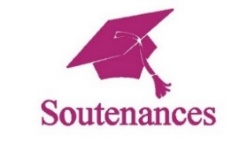 DEMANDE DE DEROGATION RELATIVE A LA SOUTENANCE DE	 THESE                       HDR DEMANDEUR :Nom :	Prénom : 	Tél. : 	Mail :	Directeur de thèse ou directeur de recherche de l’HDR :	…………………………………………………………………………………………………………Unité de Recherche :		Date de soutenance :	Sujet de thèse :	→ Nature de la demande de dérogation :  Demande de visioconférence partielle *				 Soutenance à l’extérieur de Lille	NB : la présence du président de jury est fortement recommandée		 Demande de confidentialité					 Rédaction dans une langue autre que l’anglais Soutenance à huis clos (Attention : une soutenance comporte obligatoirement une partie publique, le huis closconcerne uniquement les débats)→Justification de la demande **:** Préciser le(s) nom(s) de(s) membre(s) du jury et les motifs empêchant le déplacement. *Ce formulaire ne convient qu’aux visioconférences partielles. Le document de visioconférence totale doit être demandé auprès de l’école doctorale.* Indiquer également le système visioconférence qui sera utilisé. Une attestation de conformité sera à retourner au service affaires doctorales - bureau des soutenances dans les plus brefs délais après la soutenance. Date :                                      					Date :                                                   	Le Doctorant ou                           					Le Directeur de thèse oule candidat à l'HDR						Directeur de recherche de l'HDR                → Décision de l’établissement :				 Avis favorable			 Avis défavorableDate :Signature et cachet : Une version scannée du document signé doit être transmise au service des affaires doctorales - bureau des soutenances (soutenances@univ-lille.fr) 